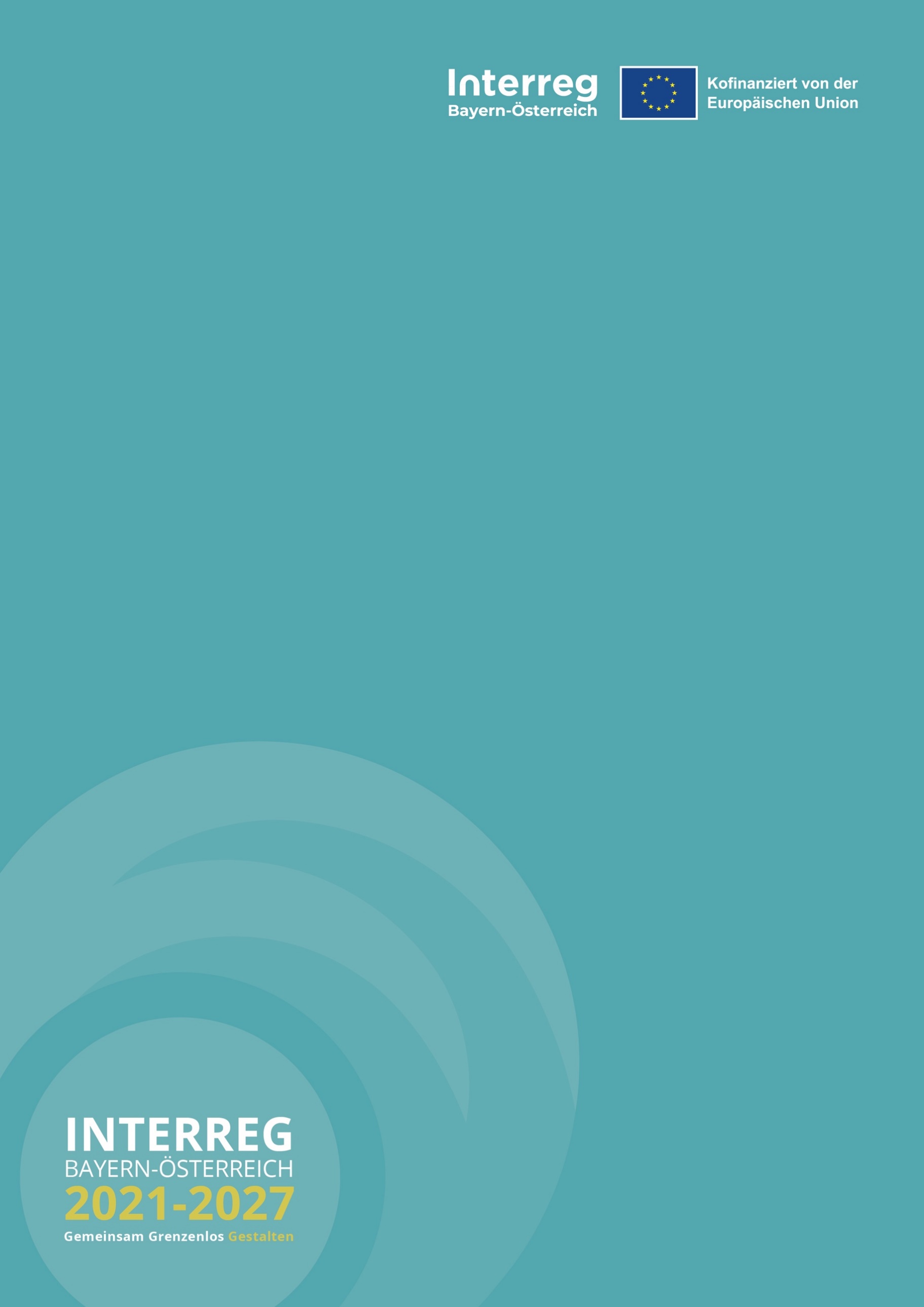 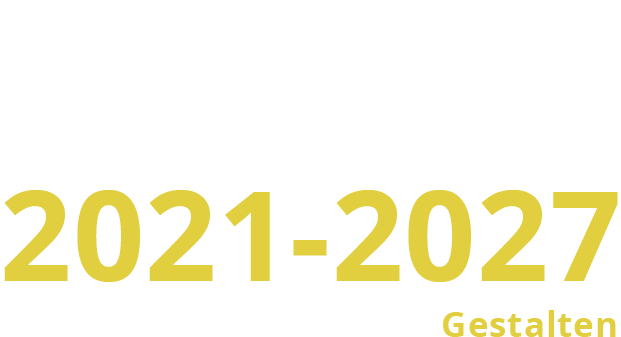 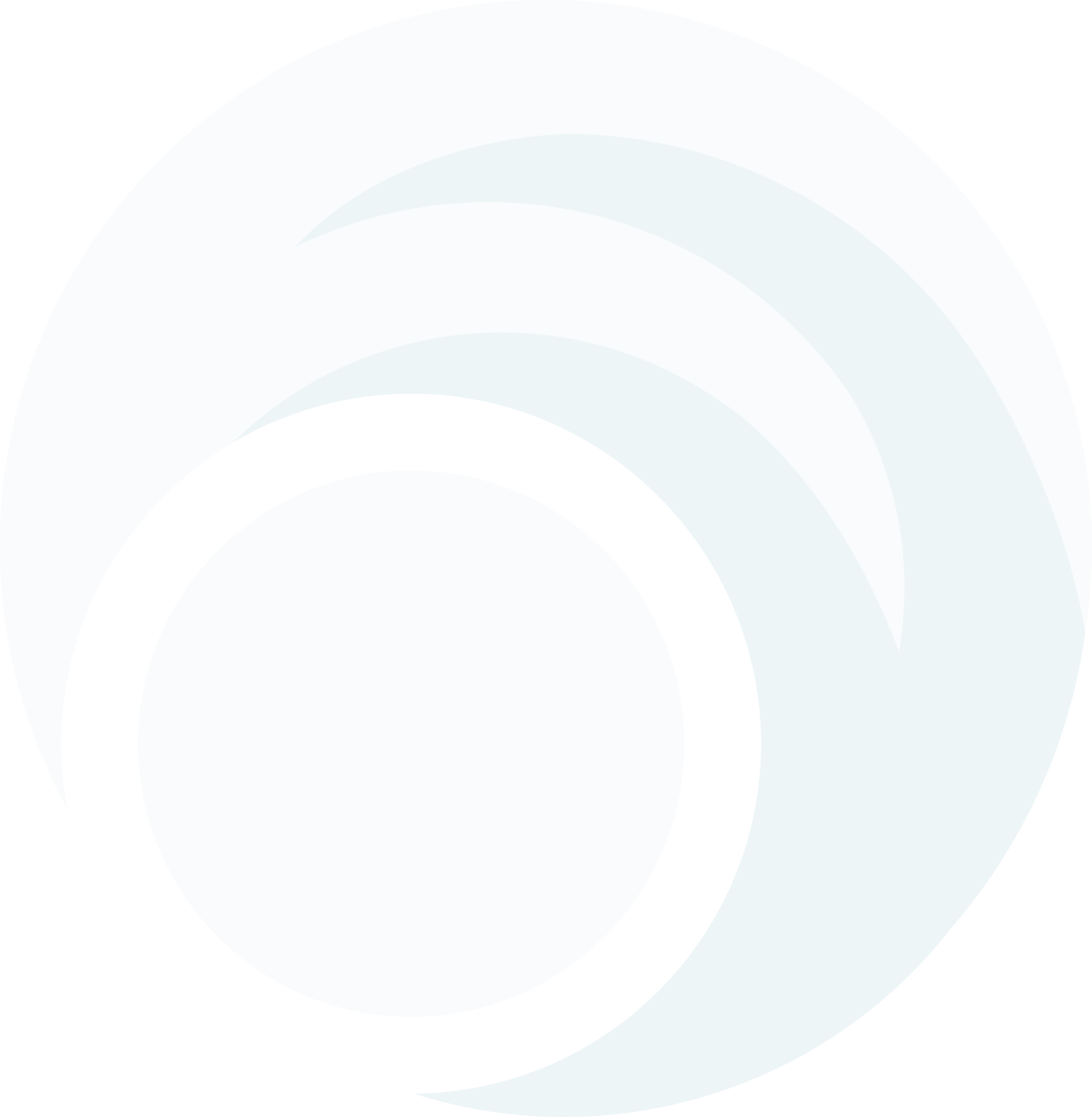 De-minimis-erklärung Erklärung zum Antrag auf Gewährung einer Förderungals De-minimis-Beihilfe nach der Verordnung (EU) Nr. 1407/2013Unternehmen: _______________________________________________1. Angaben zum Unternehmen a) Das antragstellende Unternehmen ist im Straßengüterverkehr tätig.    nein        ja b) Das antragstellende Unternehmen ist ein „einziges Unternehmen“:    ja        nein  Bitte zur Beantwortung dieser Frage Endnote 2 beachten.c) Das antragstellende Unternehmen ist innerhalb des laufenden und der letzten beiden Steuerjahre aus einer Fusion oder Übernahme entstanden.    ja        neind) Das antragstellende Unternehmen ist innerhalb des laufenden und der letzten beiden Steuerjahre aus einer Unternehmensaufspaltung hervorgegangen.    ja        nein2. Angaben zu bereits erhaltenen oder beantragten weiteren De-minimis-Förderungen Bei Fusionen und Übernahmen bitte für alle betroffenen Unternehmen angeben; bei Spaltungen ggf. Rücksprache mit Fördergeber; auf Endnote 3 wird verwiesen.	Über die beantragte Beihilfe hinaus wurden im laufenden sowie in den zwei vorangegangenen Steuerjahren keine De-minimis-Beihilfen nach De-minimis- Verordnungen gewährt. 	Über die beantragte Beihilfe hinaus wurden im laufenden sowie in den zwei vorangegangenen Steuerjahren folgende weitere De-minimis-Beihilfen gewährt: (Bescheinigungen beifügen).	Über die beantragte Beihilfe hinaus wurden folgende weitere De-minimis-Beihilfen beantragt, aber noch nicht gewährt:3. Angaben zur Kombination von BeihilfenDie hier beantragte De-minimis-Beihilfe wird mit weiteren Förderungen für das gleiche Projekt kombiniert:    nein        ja, folgende (bitte ausfüllen)…………………………………………..4. Wichtige Hinweise:a) Die vorstehend gemachten Angaben über die Unternehmensverhältnisse in 1a) – d) die Gewährung oder die Beantragung von De-minimis-Beihilfen im Sinne dieser oder weiterer De-minimis-Verordnungen im laufenden und den vergangenen beiden Steuerjahren und deren Einzelheiten, insbesondere deren Höhedie Kombination der beantragten De-minimis-Beihilfe mit anderen Fördermitteln für das gleiche Projektsind für die Gewährung bzw. Rückforderung der Förderung von wesentlicher Bedeutung. Falsche Angaben werden nach dem österreichischen Strafgesetzbuch geahndet. b) Änderungen sind dem Amt der Oö. Landesregierung (Abteilung Raumordnung, Bahnhofplatz 1, A-4021 Linz), als Verwaltungsbehörde des INTERREG-VI-A Programms Bayern-Österreich vor einer Förderzusage mitzuteilen.Die Richtigkeit und Vollständigkeit der in der vorliegenden Erklärung gemachten Angaben wird hiermit versichert. Unterschrift	DatumName der zeichnungsberechtigten PersonDatum desFörderbescheids/VertragsBeihilfegeber Rechtsgrundlage (vgl. Endnote 4): De-minimis-VO DAWI-De-minimis-VOFischerei-De-minimis-VOAgrar-De-minims-VO Form der Beihilfe (z.B. Zuschuss, Bürgschaft, Darlehen)Fördersumme in EURBeihilfebetrag bzw. Subventionswert in EUR Datum der AntragstellungBeihilfegeber (bitte Aktenzeichen angeben, soweit bekannt)Rechtsgrundlage (vgl. Endnote 4): De-minimis-VO DAWI-De-minimis-VOFischerei-De-minimis-VOAgrar-De-minimis-VOForm der beantragten Beihilfe (z.B. Zuschuss, Bürgschaft, Darlehen)Beantragte Fördersumme in EURBeihilfebetrag bzw. Subventionswert in EUR (soweit bekannt)Ort, DatumStempel und rechtsverbindliche Unterschrift/digitale Signatur des Antrag stellenden Unternehmens